17.04.2018 г. — семинар в рамках МОПВ ДОУ прошло четвертое занятие в рамках МОП (сетевое взаимодействие ДОУ № 33 и № 132) по теме: « Организация НОД с использованием нестандартного спортивно-игрового оборудования».В семинаре приняли участие педагогические работники ДОУ города Иванова. Мероприятие прошло на позитивном уровне, в активной форме. Участники МОП были включены в работу семинара, им были предложены психологические тесты: «Профессиональное выгорание» и «Опытный воспитатель», игра на эмоционально-психологическое сближение участников «Приветствие». В практической части семинара воспитатель высшей категории Малушенко В.В. поделилась опытом работы по использованию техник «Ум на кончиках пальцев» (презентации «Игры с мячом» и «Игры с прищепками»), а также показала организацию проведения НОД «Развивающая сказка «Репка» – как итоговое игровое занятие с детьми младшего дошкольного возраста. Коллеги из МБДОУ № 33 -  старший воспитатель Бычкова В.Л., воспитатель  Урушкова Е.Н. поделились опытом работы по использованию нестандартного спортивно-игрового оборудования при организации образовательного процесса с детьми: платочки с утяжелением, резинки, «Парашют».Значимость и эффективность здоровьесберегающих техник и методик участники МОП смогли оценить в заключение — в рефлексии семинара: «Сердце коллектива».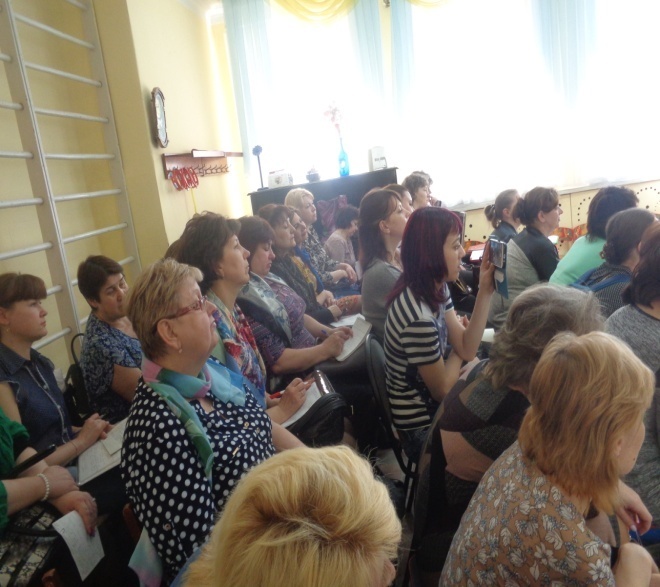 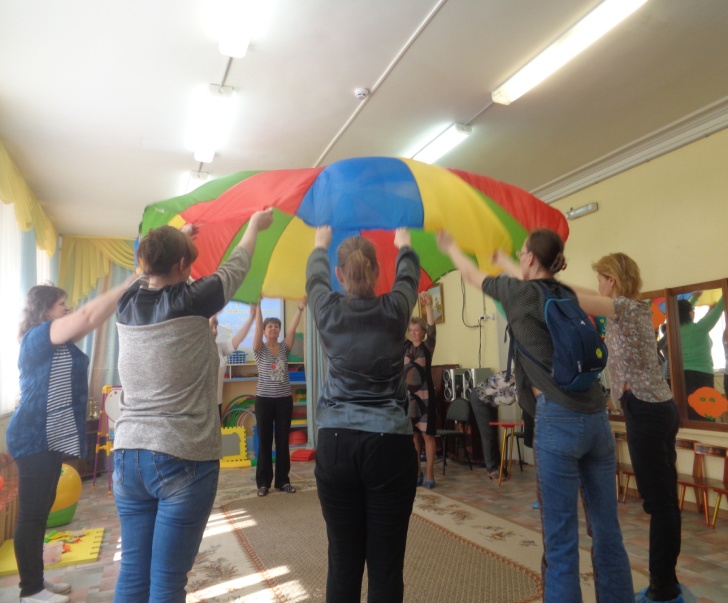 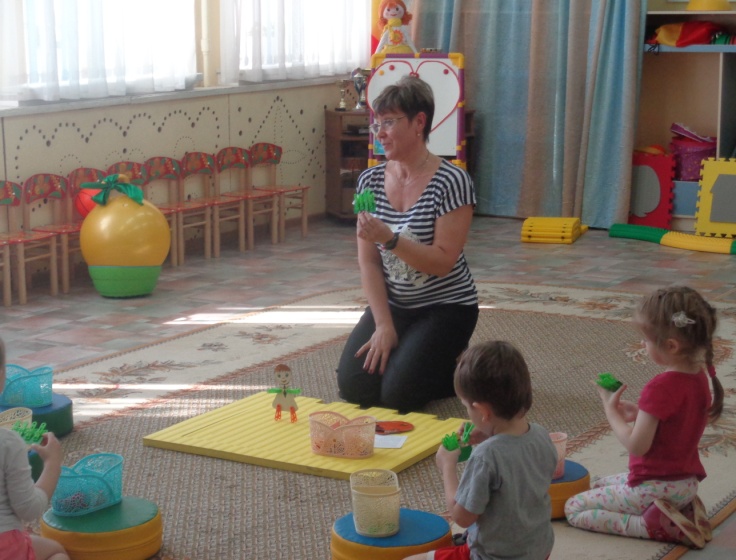 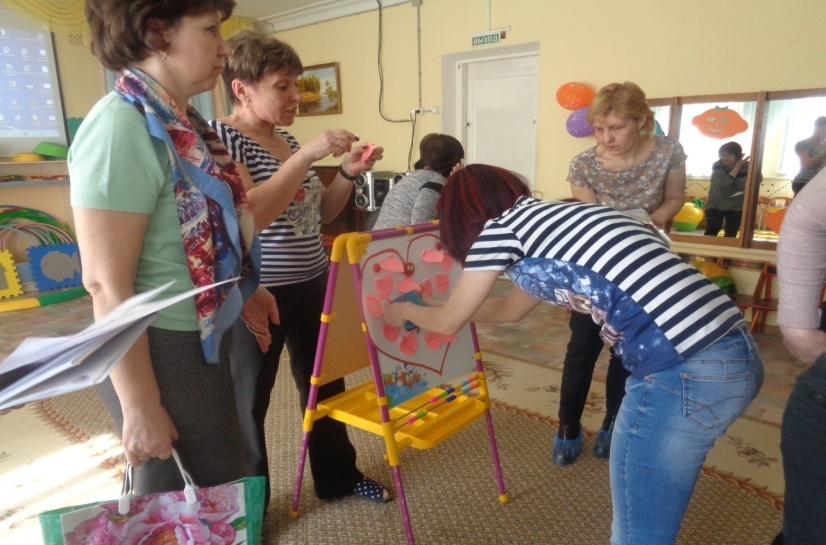 